ДРОБИЛЬНЫЙ КОВШ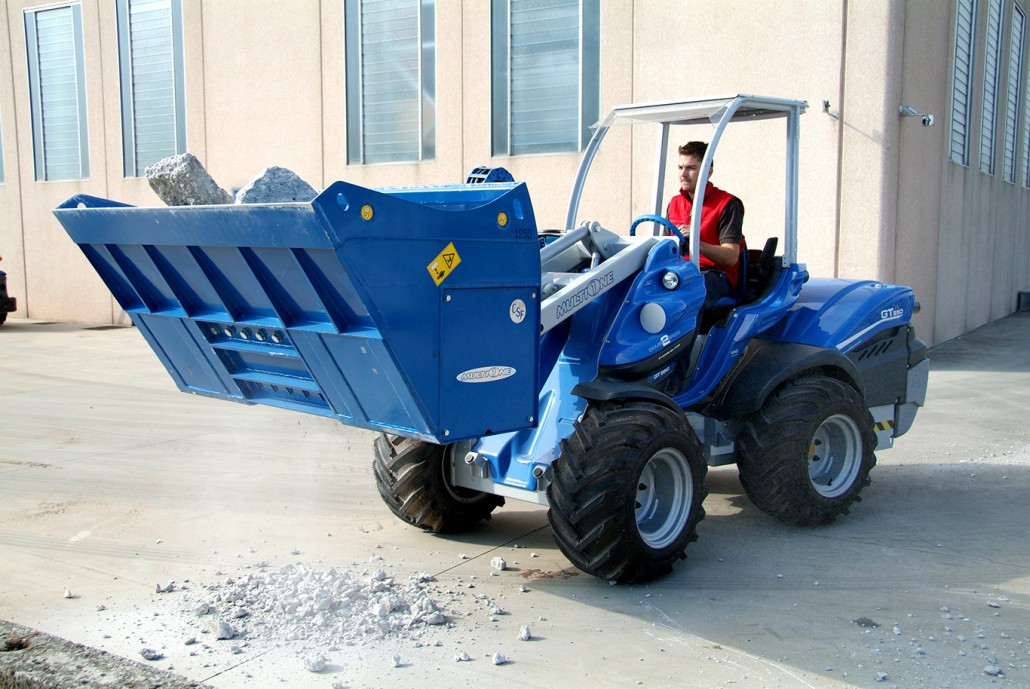 ОСОБЕННОСТИ И ПРЕИМУЩЕСТВА: 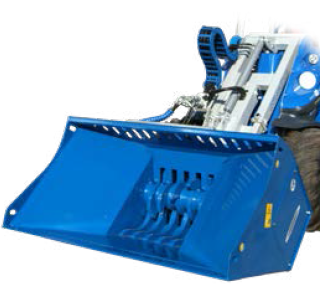 - измельчает камни, строительные материалы в более мелкие сегменты;- с самозагрузкой;- не прихотливый и надёжный.Дробильный ковш MultiOne легко измельчает бетон, камень, или асфальт, в готовую к использованию строительную крошку. В процессе работы раздробленный материал можно засыпать прямо по месту назначения. Mожет работать практически в любом месте и в любых условиях, от промышленных до городских районов, на дорогах, в шахтах и карьерах и многое и др.* – сопоставлять с грузоподъёмностью погрузчика.                                                                          рекомендуемые модели                                     совместимы                                          не совместимыПараметрыОбьём*, м3Ширина, мТребуемый гидропоток, л/минДавление масла, барМасса, кг.КодЦеныВеличина0,31,440-80150-300570C891261СовместимостьСерииСерииСерииСерииСерииСерииСерииСерииСерииСерииСерииСерииСерииСерииСерииСерииСерииСерииСовместимость12455677891010SDSDSDSD12EZ7Совместимость1245.25.367.27.36,37,38,49,5Совместимость